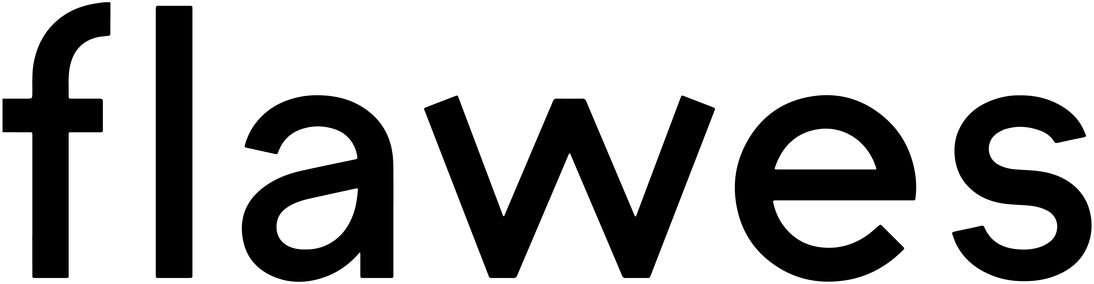 SHARE NEW TRACK ‘HOLDING OUT FOR THE WIN’LISTEN HEREWATCH THE VIDEO HERETHE FIRST SONG FROM THE NEW EP ‘REVERIE’WHICH FOLLOWS ON FEBRUARY 26TH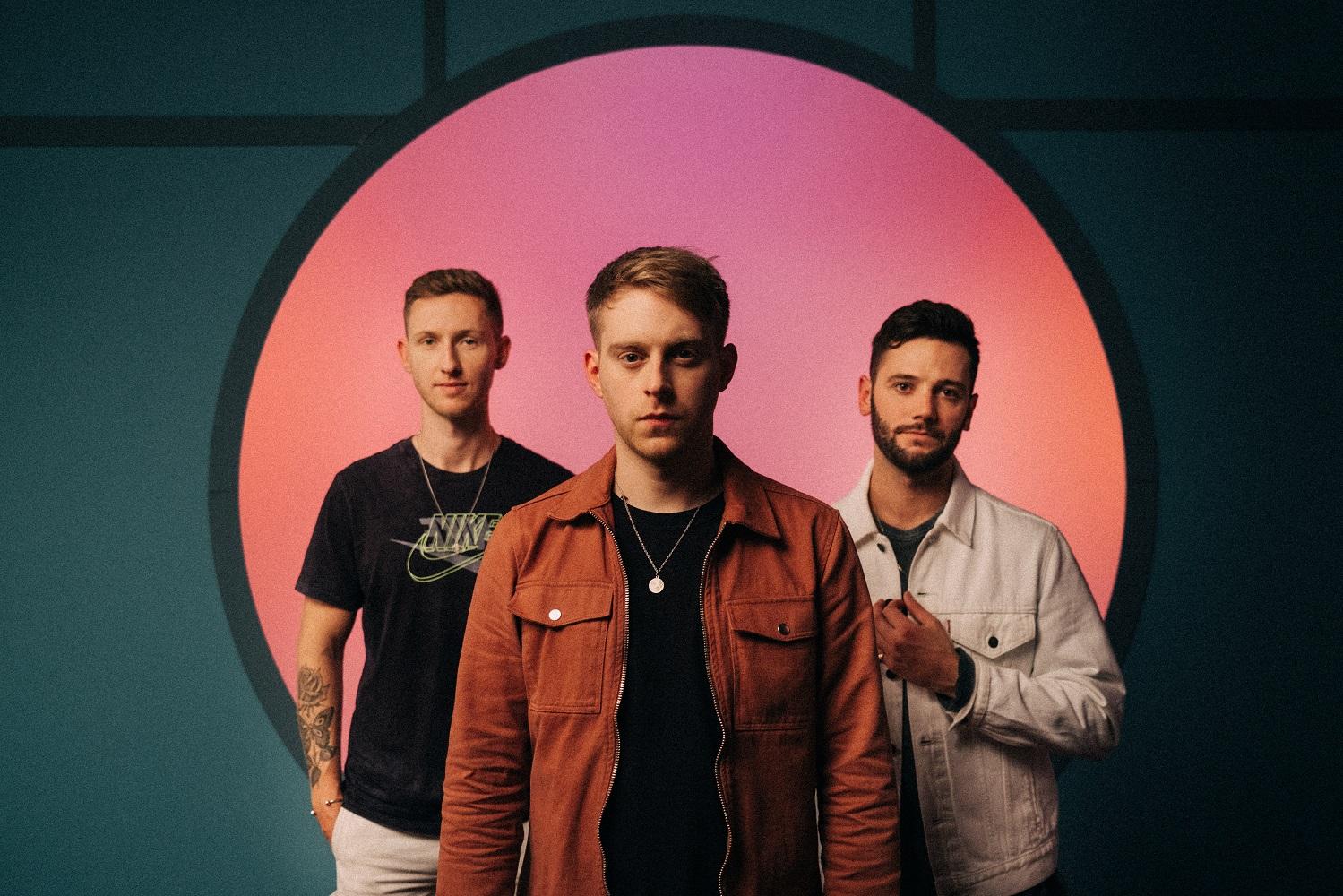 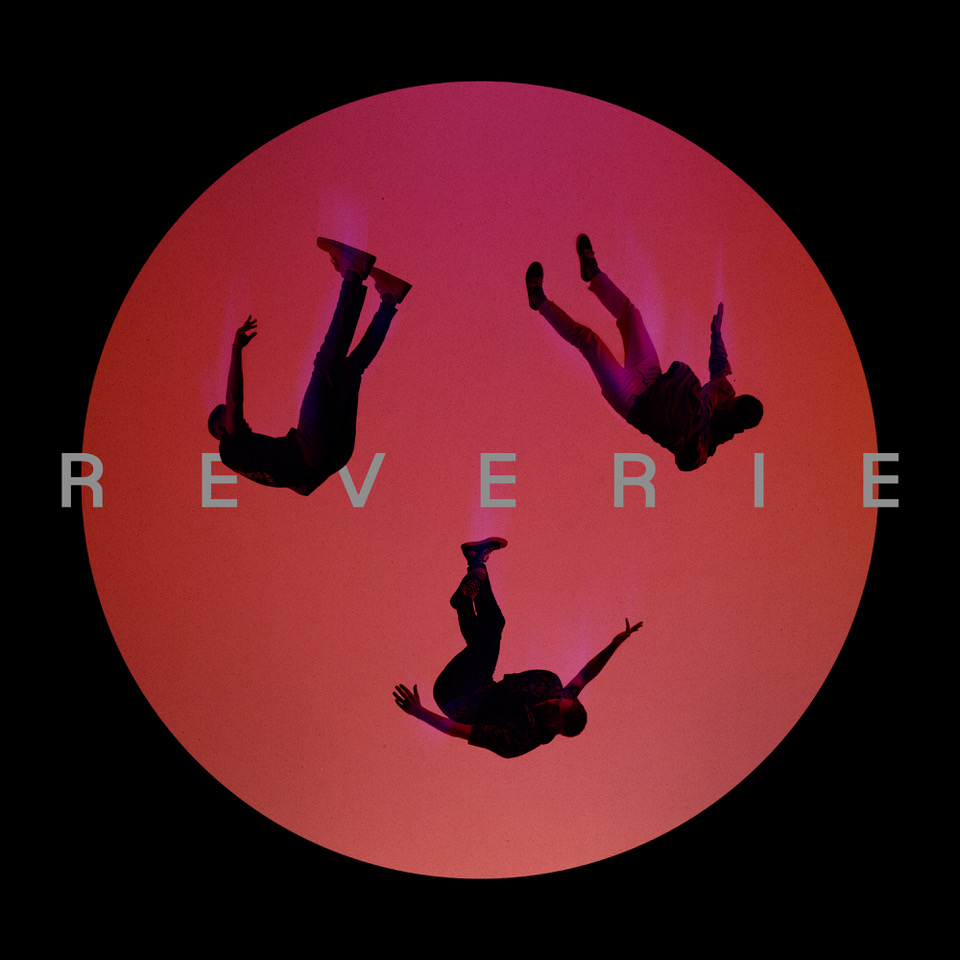 For a band whose music so often celebrates the beauty in life’s most challenging moments, even Flawes have had their patience tested in 2020. The dynamic electronic pop trio started the year on a high by fulfilling a life-long ambition with the release of their debut album ‘Highlights’. But events would mean that their big plans for the rest of the year were dashed.Instead they threw themselves into a flurry of activity. Writing and recording individually yet still collaboratively gave them a refreshed sonic identity, which they today reveal as they share their new single ‘Holding Out For The Win’. Listen HERE. It’s the first track to preview their upcoming EP ‘Reverie’, which is set to follow on February 26th via Red Bull Records. Pre-order/pre-save the EP HERE.While ‘Holding Out For The Win’ emerged in testing circumstances, you wouldn’t guess it. Flawes instead sound emboldened, their irrepressible live energy feeding into exhilarating alt-pop invigorated by retro synths. It’s a track resolutely in tune with 2020, but with a ‘80s undercurrent. That’s further reflected with Freddie Edwards’ guitar work, which aimed to translate the stirring sax found in some of Springsteen’s classics to his own instrument.“‘Holding Out For The Win’ is about that split second in a relationship when you realise: this is something special,” says frontman JC Carruthers. “It’s based at the start of a relationship and it documents the moment of falling in love with someone and realising there’s something to be lost here. It’s the realisation: I need to make this work.”The song’s future-retro ambience also inspires its official video. Freddie and drummer Josh ‘Huss’ Hussey get stuck into a session of old school gaming thrills - but where’s JC? Watch HERE.‘Holding Out For The Win’ introduces the ‘Reverie’ EP, which is the band’s strongest music to date. Featuring producers including Toby Scott (Gorgon City, Pet Shop Boys), it’s uplifting and inventive pop that offers escapism as a welcome respite in a year when reality’s been a lot to handle. “We have a very positive attitude in Flawes and when I’m writing lyrics I’ll always go towards positive themes, trying to find a positive in any situation,” JC says. “That’s where all three of us feel most comfortable. We don’t want to live in a sad place. Flawes is all about finding light in a difficult world.”
‘Reverie’ EP tracklisting:Holding Out For The WinWhat’s A Boy To DoHigher Than Before (ft. Mali Koa)I Don’t Quit For No OneMove OverAgainst All Odds‘Reverie’ is now available to pre-order / pre-save HERE.SpotifyInstagramYouTubeFacebookTwitterWebsiteFor more information, interviews etc please contactWarren@chuffmedia.com on 07762 130510